Holy Cross Catholic Primary School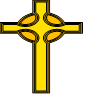 Year 2 Long Term Plan 2023 – 2024We care, we share, we value.Long Term Plan – Year 2Long Term Plan – Year 2Long Term Plan – Year 2Long Term Plan – Year 2Long Term Plan – Year 2Long Term Plan – Year 2Long Term Plan – Year 2Long Term Plan – Year 2Long Term Plan – Year 2Long Term Plan – Year 2Long Term Plan – Year 2Long Term Plan – Year 2Long Term Plan – Year 2Long Term Plan – Year 2Long Term Plan – Year 2Long Term Plan – Year 2Long Term Plan – Year 2Long Term Plan – Year 2AutumnAutumnAutumnAutumnAutumnAutumnSpringSpringSpringSpringSpringSpringSummerSummerSummerSummerSummerR.E.BEGINNINGS- God is present in every beginningBEGINNINGS- God is present in every beginningSIGNS ANDSYMBOLS -Signs and symbols inBaptismSIGNS ANDSYMBOLS -Signs and symbols inBaptismPREPARATIONS- Advent:preparing to celebrateChristmasPREPARATIONS- Advent:preparing to celebrateChristmasBOOKS - The books used inChurchTHANKSGIVING- Mass, a special time to thank GodTHANKSGIVING- Mass, a special time to thank GodTHANKSGIVING- Mass, a special time to thank GodOPPORTUNITIES- Lent: an opportunity to start anewOPPORTUNITIES- Lent: an opportunity to start anewSPREAD THEWORD -Pentecost: a time to spread the Good NewsRULES -Reasons for rules in theChristian familyRULES -Reasons for rules in theChristian familyRULES -Reasons for rules in theChristian familyTREASURES -God’s treasure; the worldPSHEA Journey In Love – Social and EmotionalOne Decision - Tying Shoelaces (KSS)One Decision - Healthy Eating (KSH)No Outsiders – To welcome different peopleA Journey In Love – Social and EmotionalOne Decision - Tying Shoelaces (KSS)One Decision - Healthy Eating (KSH)No Outsiders – To welcome different peopleA Journey In Love – Social and EmotionalOne Decision - Tying Shoelaces (KSS)One Decision - Healthy Eating (KSH)No Outsiders – To welcome different peopleOne Decsion - Brushing Teeth (KSH)One Decision – Bullying (R)No Outsiders – To have self confidenceOne Decsion - Brushing Teeth (KSH)One Decision – Bullying (R)No Outsiders – To have self confidenceOne Decsion - Brushing Teeth (KSH)One Decision – Bullying (R)No Outsiders – To have self confidenceA Journey In Love – PhysicalOne Decision - Practice Makes Perfect (BR)One Decision - Helping Someone in Need (BR)No Outsiders – To understand what diversity isA Journey In Love – PhysicalOne Decision - Practice Makes Perfect (BR)One Decision - Helping Someone in Need (BR)No Outsiders – To understand what diversity isA Journey In Love – PhysicalOne Decision - Practice Makes Perfect (BR)One Decision - Helping Someone in Need (BR)No Outsiders – To understand what diversity isOne Decision -Worry (F&E)One Decision – Anger (F&E)No Outsiders – To think about what makes a good friendOne Decision -Worry (F&E)One Decision – Anger (F&E)No Outsiders – To think about what makes a good friendOne Decision -Worry (F&E)One Decision – Anger (F&E)No Outsiders – To think about what makes a good friendA Journey In Love– SpiritualOne Decision -Computer Safety (CS)No Outsiders – To communicate in different waysA Journey In Love– SpiritualOne Decision -Computer Safety (CS)No Outsiders – To communicate in different waysA Journey In Love– SpiritualOne Decision -Computer Safety (CS)No Outsiders – To communicate in different waysOne Decision - Living in Our World (OW)One Decision - Working in our world (OW)No Outsiders – To know I belongOne Decision - Living in Our World (OW)One Decision - Working in our world (OW)No Outsiders – To know I belongEnglishTroll by Julia DonaldsonThe Three Billy GoatsGruff by Mara AlperinGenre – Fiction: fantasy, Fiction: fairytaleTroll by Julia DonaldsonThe Three Billy GoatsGruff by Mara AlperinGenre – Fiction: fantasy, Fiction: fairytaleTroll by Julia DonaldsonThe Three Billy GoatsGruff by Mara AlperinGenre – Fiction: fantasy, Fiction: fairytaleAbove and Below by Patricia HegartyGenre – InformationAbove and Below by Patricia HegartyGenre – InformationAbove and Below by Patricia HegartyGenre – InformationThe Dragonsitter by JoshLacey, Real Dragons! byJennifer Szymanski(National Geographic Kids series)Genre – Recount: emails, InformationThe Dragonsitter by JoshLacey, Real Dragons! byJennifer Szymanski(National Geographic Kids series)Genre – Recount: emails, InformationThe Dragonsitter by JoshLacey, Real Dragons! byJennifer Szymanski(National Geographic Kids series)Genre – Recount: emails, InformationOwen and the Soldier byLisa Thompson TheSteadfast Tin Soldier(free online version)Genre – Fiction: story with a familiar settingOwen and the Soldier byLisa Thompson TheSteadfast Tin Soldier(free online version)Genre – Fiction: story with a familiar settingOwen and the Soldier byLisa Thompson TheSteadfast Tin Soldier(free online version)Genre – Fiction: story with a familiar settingFantastic Mr Fox byRoald DahlGenre – Fiction: adventureFantastic Mr Fox byRoald DahlGenre – Fiction: adventureFantastic Mr Fox byRoald DahlGenre – Fiction: adventureGrimm’s Fairytales(Usborne Books)Genre – Fiction: fairytaleGrimm’s Fairytales(Usborne Books)Genre – Fiction: fairytaleEnglishTroll Swap by LeighHodgkinsonOutcome - Fiction: focus on charactersTroll Swap by LeighHodgkinsonOutcome - Fiction: focus on charactersTroll Swap by LeighHodgkinsonOutcome - Fiction: focus on charactersThe Owl who was afraid of the dark by JillTomlinsonOutcome - Non-chronological reportThe Owl who was afraid of the dark by JillTomlinsonOutcome - Non-chronological reportThe Owl who was afraid of the dark by JillTomlinsonOutcome - Non-chronological reportDragon Machine by Helen WardOutcome - Fiction: adventure focusDragon Machine by Helen WardOutcome - Fiction: adventure focusDragon Machine by Helen WardOutcome - Fiction: adventure focusMajor Glad, Major Dizzy by Jan OkeOutcome - Recount:diary entryMajor Glad, Major Dizzy by Jan OkeOutcome - Recount:diary entryMajor Glad, Major Dizzy by Jan OkeOutcome - Recount:diary entryThe Last Wolf by MiniGreyOutcome - Letter: letter in roleThe Last Wolf by MiniGreyOutcome - Letter: letter in roleThe Last Wolf by MiniGreyOutcome - Letter: letter in roleGrandad’s Secret Giant by David LitchfieldOutcome - Fiction: moral focusGrandad’s Secret Giant by David LitchfieldOutcome - Fiction: moral focusExtended Writing through foundation subjectsInstructions- How to make a Fruit Salad (DT)Instructions- How to make a Fruit Salad (DT)Instructions- How to make a Fruit Salad (DT)Chronological Recount of the Great Fire of London (H)Chronological Recount of the Great Fire of London (H)Chronological Recount of the Great Fire of London (H)Postcard from St. Lucia showing place knowledge (G)Postcard from St. Lucia showing place knowledge (G)Postcard from St. Lucia showing place knowledge (G)Biography of Florence Nightingale (S)Biography of Florence Nightingale (S)Biography of Florence Nightingale (S)Reports about caring for a pet (S)Reports about caring for a pet (S)Reports about caring for a pet (S)Travel Leaflet- Our Local AreaTravel Leaflet- Our Local AreaMathsPlace Value, Addition and SubtractionPlace Value, Addition and SubtractionPlace Value, Addition and SubtractionAddition and Subtraction,Money, Multiplication and Division.Addition and Subtraction,Money, Multiplication and Division.Addition and Subtraction,Money, Multiplication and Division.Multiplication andDivision, Statistics,Geometry – Properties of ShapesMultiplication andDivision, Statistics,Geometry – Properties of ShapesMultiplication andDivision, Statistics,Geometry – Properties of ShapesGeometry - Properties ofShapes, Fractions,Measurements (Length and Height)Geometry - Properties ofShapes, Fractions,Measurements (Length and Height)Geometry - Properties ofShapes, Fractions,Measurements (Length and Height)Geometry – Position andDirection, ProblemSolving and efficient methods, TimeGeometry – Position andDirection, ProblemSolving and efficient methods, TimeGeometry – Position andDirection, ProblemSolving and efficient methods, TimeTime, Measurements(Mass capacity and temperature),Investigations.Time, Measurements(Mass capacity and temperature),Investigations.ScienceLiving things and their HabitatsLiving things and their HabitatsLiving things and their HabitatsPlantsPlantsPlantsAnimals, including humansAnimals, including humansAnimals, including humansAnimals Including HumansAnimals Including HumansAnimals Including HumansEveryday materialsEveryday materialsWorking ScientificallyWorking ScientificallyWorking ScientificallyWorking ScientificallyWorking ScientificallyWorking ScientificallyWorking ScientificallyWorking ScientificallyWorking ScientificallyWorking ScientificallyWorking ScientificallyWorking ScientificallyWorking ScientificallyWorking ScientificallyWorking ScientificallyWorking ScientificallyWorking ScientificallyPEDanceDanceDanceGymnasticsGymnasticsGymnasticsHit, Catch, RunHit, Catch, RunHit, Catch, RunAttack, Defend, ShootAttack, Defend, ShootAttack, Defend, ShootSend and returnSend and returnSend and returnRun, jump, throwRun, jump, throwGeographyContinents and OceansContinents and OceansContinents and OceansWhat would I pack for a trip to St. Lucia?What would I pack for a trip to St. Lucia?What would I pack for a trip to St. Lucia?SeasonsSeasonsSeasonsGeographical skills and fieldworkGeographical skills and fieldworkGeographical skills and fieldworkGeographical skills and fieldworkGeographical skills and fieldworkGeographical skills and fieldworkGeographical skills and fieldworkGeographical skills and fieldworkGeographical skills and fieldworkHistoryThe Great Fire of LondonEvents beyond living memoryThe Great Fire of LondonEvents beyond living memoryThe Great Fire of LondonEvents beyond living memorySignificant IndividualsMary Seacole and Florence NightingaleSignificant IndividualsMary Seacole and Florence NightingaleSignificant IndividualsMary Seacole and Florence NightingaleLocal HistorySignificant historical events, people and places in their own locality.Local HistorySignificant historical events, people and places in their own locality.ArtDrawingPortraitsARTIST: Paul KleeDrawingPortraitsARTIST: Paul KleeDrawingPortraitsARTIST: Paul KleePrintingVegetables and FruitARTIST: Henri RousseauPrintingVegetables and FruitARTIST: Henri RousseauPrintingVegetables and FruitARTIST: Henri RousseauSculpturePaper SculptureARTIST:  Barbara Hepworth SculpturePaper SculptureARTIST:  Barbara Hepworth D&TFOOD & NUTRITIONDishes using UK fruit and/or veg e.g. salad veg used to make a healthysaladFOOD & NUTRITIONDishes using UK fruit and/or veg e.g. salad veg used to make a healthysaladFOOD & NUTRITIONDishes using UK fruit and/or veg e.g. salad veg used to make a healthysaladTEXTILES – templates and joining 2 pieces Design & make a hand puppetTEXTILES – templates and joining 2 pieces Design & make a hand puppetTEXTILES – templates and joining 2 pieces Design & make a hand puppetWHEELS & AXLESDesign & make car/toy /vehicle with wheelsFAMOUS DESIGNER:Sir Alec IssigonisFAMOUS TOYMAKER: Hornby/ Matchbox manufacturerMATTELWHEELS & AXLESDesign & make car/toy /vehicle with wheelsFAMOUS DESIGNER:Sir Alec IssigonisFAMOUS TOYMAKER: Hornby/ Matchbox manufacturerMATTELWHEELS & AXLESDesign & make car/toy /vehicle with wheelsFAMOUS DESIGNER:Sir Alec IssigonisFAMOUS TOYMAKER: Hornby/ Matchbox manufacturerMATTELComputingYou’ve got Mail(DL & IT)You’ve got Mail(DL & IT)You’ve got Mail(DL & IT)Super Sci-Fi (IT)Super Sci-Fi (IT)Super Sci-Fi (IT)Code-Tastic(CS)Code-Tastic(CS)Code-Tastic(CS)Whatever the Weather (IT)Whatever the Weather (IT)Whatever the Weather (IT)Vehicles (IT& DL)*Vehicles (IT& DL)*Vehicles (IT& DL)*Mythical Creatures (IT)*Mythical Creatures (IT)*MusicChristmas songs and Charanga Unit 1 – Exploring simple patterns (singing)Christmas songs and Charanga Unit 1 – Exploring simple patterns (singing)Christmas songs and Charanga Unit 1 – Exploring simple patterns (singing)Charanga unit 2  - Focus on dynamics and tempoCharanga unit 2  - Focus on dynamics and tempoCharanga unit 2  - Focus on dynamics and tempoCharanga unit 5 – Exploring improvisationCharanga unit 5 – Exploring improvisationEnrichmentEnrichmentEnrichmentEnrichmentEnrichmentEnrichmentEnrichmentEnrichmentEnrichmentEnrichmentEnrichmentEnrichmentEnrichmentEnrichmentEnrichmentEnrichmentEnrichmentEnrichmentAutumn  1Autumn  1Autumn 2Autumn 2Autumn 2Autumn 2Spring 1Spring 1Spring 1Spring 2Spring 2Spring 2Summer 1Summer 1Summer 1Summer 2Summer 2Summer 2Black History MonthInternational Day ofPeaceInternational Day ofDemocracyBlack History MonthInternational Day ofPeaceInternational Day ofDemocracyRemembrance DayAnti-Bullying WeekRoad safety weekHuman Rights DayChristmas performanceRemembrance DayAnti-Bullying WeekRoad safety weekHuman Rights DayChristmas performanceRemembrance DayAnti-Bullying WeekRoad safety weekHuman Rights DayChristmas performanceRemembrance DayAnti-Bullying WeekRoad safety weekHuman Rights DayChristmas performanceNational StorytellingWeekChinese New YearNSPCC Number DayInternational LanguageDayWorld Religion DayNational StorytellingWeekChinese New YearNSPCC Number DayInternational LanguageDayWorld Religion DayNational StorytellingWeekChinese New YearNSPCC Number DayInternational LanguageDayWorld Religion DayWomen’s History MonthWorld Book DayBritish Science WeekAutism Awareness DayWomen’s History MonthWorld Book DayBritish Science WeekAutism Awareness DayWomen’s History MonthWorld Book DayBritish Science WeekAutism Awareness DayWorld Environment DayWalk to School WeekCultural Diversity DayWorld Environment DayWalk to School WeekCultural Diversity DayWorld Environment DayWalk to School WeekCultural Diversity DayRefugee WeekInternational Day ofFriendshipMandela DayRefugee WeekInternational Day ofFriendshipMandela DayRefugee WeekInternational Day ofFriendshipMandela Day